St Barnabas Church of England Primary Academy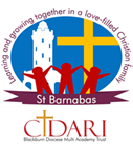 Pupil Premium Statement
2019/20 Academic YearPupil Premium is an additional funding allocation given to schools annually, based on the number of pupils registered as either Looked After or who have been entitled to Free School Meals at any time within the past 6 years. It is intended that schools use this to improve the attainment and narrow the attainment gaps of vulnerable groups of children.supporting training and continuous development to improve the quality of all teachingtargeting support for disadvantaged pupils through evidence-based interventionssupporting whole-school strategies to improve attendance, behaviour and readiness to learnThe anticipated allocation of Pupil Premium Funds in the Academic Year 2019-20 is £39,440This is how the school intends to use the grant:Review of 2018-19 expenditureEarly Years Foundation Stage: In the Foundation Stage 83% disadvantaged children achieved a Good Level of DevelopmentKey Stage 1 progress and attainment:100% disadvantaged children achieved the Y1 Phonics Screening which is 29% higher than all pupils nationally 50% of disadvantaged children made the expected standard in reading, writing and maths which is in line with disadvantaged children nationally.Reading and Maths added value progress was +8.3% with +13.9% in reading and +2.7 in maths Year 6 progress and attainmentThe Average scale score in reading for Pupil Premium children at the Academy was 95.7 for reading; 95 for writing and 99.3 for maths. This showed a value added progress score of +0.2 in reading; +0.7 in writing and +2.6 in maths.33.3% of pupils eligible for Pupil Premium achieved the national standard in reading, writing and maths, which is below the national average for disadvantaged pupils.Wider learningChildren across the school have been given additional swimming lessons to ensure that every child is a confident swimmer. 100% of disadvantaged children have achieved their 25m.Our children continue to have had access to a wide range of extra-curricular enrichment clubs to broaden their wider learning experiences and children eligible for Pupil Premium funding have been provided with additional musical instrument tuitionEarly Language support (ELKLAN trained staff members)£4,000Talk Boost£1,000Emotional Literacy Support Assistant x 2£12,940Additional swimming£2,000Pre-teaching vocabulary and Reading comprehension groups £8,0001: 1 feedback sessions£8,000Educational Visits£1,000Attendance and punctuality support£2,500Total £39,440